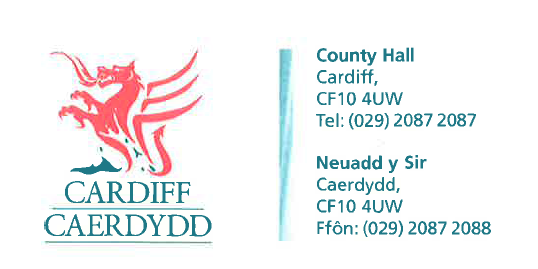 FOI Response Document FOI10499 Thank you for your request under the Freedom of Information Act 2000 about Leaving Care Team Information received on 16/08/2017What was the budget for your authority’s Leaving Care team for each of these financial years: 2014/15, 2015/16 and 2016/17?How many Personal Adviser FTE and PTE posts were there for each of the three above financial years?How many individuals were employed by your authority as Personal Advisers during each of these three years?Were any employment agencies used to fill these posts during each of these three years? If so, how many posts for each year? What was the total spend with agencies for these roles for We have considered your request and enclose the following information:Question 1: See FOI10499 Attachment 1Question 2, 3 and 4: 2014/15 – 11 PA’s (3 Part Time) 1 PA started on Secondment, plus 1 Agency2015/16 – 14 PA’s (3 Part Time) but also, 2 PA’s left and 2 PA’s started on Secondment, plus 3 Agency ( one was for short period of time)2016/17 – 15 PA’s (1 Part Time) but 1 PA qualified and 1 started on Secondment, plus 2 AgencyAgency costs: see FOI10499 Attachment 2 If you have any queries or concerns, please do not hesitate to contact us.Please remember to quote the reference number above in any future communications.